РЕЦЕНЗИЯна выпускную квалификационную работу обучающегося СПбГУКудрина Сергея Константиновича по теме «Проблема субъекта в современной французской философии»ВКР Кудрина Сергея Константиновича посвящена одной из самых актуальных во французской философии тем. Прослеживая французскую философскую традицию от Декарта до Деррида, можно даже сказать, что тема является магистральной для философского дискурса Франции. Поэтому стремление аспиранта обратиться к столь сложной проблеме уже само по себе заслуживает похвалы. Научная значимость проведенной работы связана с полученными ею результатами.Поставленная в работе цель соответствует теме исследования, а его структура определяется задачами, которые автор поставил перед собой и последовательно решает. Работа вписывает проблему субъекта в общий план философской проблематизации второй половины XX века. При этом С.К. Кудрин глубоко анализирует идеи В. Декомба, П. Рикера и др.С.К. Кудрин проводит сравнительный анализ концепций субъекта во французской философии последнего полувека, особое внимание уделяя связи проблемы субъекта с проблематикой существования человека в современном мире. При таком подходе наиболее ярко высвечиваются ключевые моменты во французской философии субъекта.С.К. Кудрин проработал обширный пласт источников, включая новейшую критическую литературу по теме. Его текст обнаруживает хорошее знакомство с отечественной философской традицией. Работа написана ясным языком, автор грамотно цитирует источники, стиль изложения логичен, а выводы обоснованы.На основании вышесказанного можно сделать вывод о том, что ВКР Кудрина С.К. является оригинальным, научно значимым исследованием, демонстрирует достаточную научную квалификацию автора и должна быть оценена положительно.Доктор философских наук, доцент,Профессор кафедры Онтологии и теории познания СПбГУ									Дьяков А.В.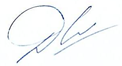 «27»_06 2022  г.